Notice regarding Section 508 of the Workforce Investment Act of 1998: Section 508 of the Workforce Investment Act of 1998 requires that all U.S. Federal Agencies make their web sites fully accessible to individuals with disabilities. See 29 U.S.C. §794d. While the Trademark Electronic Application System (TEAS) forms do comply with Section 508, the PDF preview of the TEAS forms currently do not meet all standards for web accessibility. If you cannot access a TEAS form preview or have any questions about this notice, please contact the Trademark Assistance Center (TAC) at 1-800-786-9199 (select option#1), Monday-Friday, 8:30 a.m. to 8 p.m., ET.
Updates to the owner's/holder's and appointed attorney's address(es) can be made within this form. If no attorney is appointed, the owner's/holder's email address is the Primary Email Address for Correspondence.STEP 3: If preparing a new request form, carefully answer each question below to build the appropriate form.SIGNATURE(S)DECLARATION SIGNATUREREQUEST SIGNATURE
NOTE: If more than one trademark owner/holder, ALL must sign the overall submission.

STEP 2: Enter registration number or access saved form:     OR1. Do you want to amend your mark? Yes No2. Do you want to correct or change any additional statement(s) about the mark that appear(s) on the registration certificate, e.g., a disclaimer, translation, or claim of a prior registration? [Click link to view full range of possible statements available within this section.]NOTE: If you wish for any reason to attach a file within this form, you must do so within the "miscellaneous statement" portion of the additional statement section, which allows for both free-entry of text and/or a jpg/pdf attachment.NOTE: You may use this form to correct a mistake(s) in a registration due to an error by the USPTO or the owner/holder of the registration that does not result in a change that would require republication; e.g., a correction to add a statement that published correctly, but was then inadvertently omitted from the registration certificate, or correction of a typographical error in a statement printed on the registration. See TMEP § 1609.10(a) for information on correcting a USPTO error that would materially change the registration.
 Yes  No3. Do you need to correct/change an existing classification number; correct/delete items in the identification goods/services/the nature of the collective membership organization; delete a class entirely; and/or correct/modify dates of use? Yes No4. Do you need to correct information pertaining to the basis for filing/registration of the mark?
 Yes  NoOwner/Holder InformationInstructions:
Update the mailing address, if needed. The address entered on this page is publicly viewable in the USPTO's TSDR database and is presumed to be the owner's/holder's domicile.Owner/Holder InformationInstructions:
Update the mailing address, if needed. The address entered on this page is publicly viewable in the USPTO's TSDR database and is presumed to be the owner's/holder's domicile.* Name
If the correct name does not appear in the box above, before filing you must: (1) submit a change of name document/assignment and recordation form if you have not previously done so; (2) delete the name that appears immediately above; and (3) type in the name of the current owner/holder of the registration. NOTE: If an individual, use the following format: Last Name, First Name Middle Initial or Name, if applicable. Registrations with Multiple Owners: You must follow steps (1)-(3) and additionally select the radio button above (top) that appears to the left of the words "Select this button to modify the current owner/holder information." DBA (doing business as)  AKA (also known as)
 TA (trading as)  Formerly* Mailing Address
(Entered address is publicly viewable in the USPTO's
TSDR database. This address must be capable of receiving mail and may be your street address, a P.O. box, or a "care of" address.)

NOTE: You must limit your entry here, and for all remaining fields within this overall section, to no more than 40 characters (the storage limit for the USPTO database). You may need to abbreviate some words, e.g., St. instead of Street. Failure to do so may result in an undeliverable address, due to truncation at the 40 character limit.Internal Address* City
NOTE: You must limit your entry here to no more than 22 characters.* State
(Required for U.S. owners/holders only)
NOTE: You must include as part of the "City" entry any information related to geographical regions (e.g., provinces) not found in the dropdown lists for "States" or "Countries." Enter the city and then the geographical region, separated by a comma (e.g., Toronto, Ontario). In most instances, you will then also have to select the country within which the region is found, below.* Country/Region/Jurisdiction/U.S. Territory* Zip/Postal Code
(Required for U.S. and certain international addresses)Domicile Address
(Entered address is not publicly viewable in the USPTO's TSDR database unless it is the same as the mailing address. If your mailing address is not your domicile, you must enter the number, street, city, state, country or U.S. territory, and if applicable, zip/postal code of your domicile address. In most cases, a P.O. box, "care of" address, or similar variation is not acceptable as a domicile address.) Uncheck this box if the Domicile Address and mailing address of the applicant owner/holder are NOT the same.

Indicate place you reside and intend to be your principal home (for individual) or your principal place of business (for entity).Phone NumberFax Number* Email Address
Confirm that the email address is correct before continuing. The owner email address is not publicly viewable in the USPTO's TSDR database.
The owner/holder is required to provide an email address and keep that address current with the USPTO. If the owner/holder is represented by a U.S.-licensed attorney, only the attorney's email address will be used for correspondence by the USPTO.

NOTE: The owner/holder or the owner's/holder's attorney acknowledges that he or she is solely responsible for receiving USPTO emails. Additionally, the owner/holder or the owner's/holder's attorney is responsible for periodically checking the status of the application/registration using the Trademark Status & Document Retrieval (TSDR) system. USPTO notices and office actions issued in this application/registration can be viewed online using TSDR. The USPTO is not responsible for any failure to receive a USPTO-issued email due to the receiver's security or anti-spam software, or any problems with the receiver's email systemMark InformationNOTE: While minor changes in the mark are sometimes  permitted under Section 7, any material alteration of the mark will NOT be permitted and will result in the denial of the request on that ground. If you have read and understood the above notice, you must check this box before you enter the proposed amended mark. If you have read and understood the above notice, you must check this box before you enter the proposed amended mark.*Specimen FileThe owner/holder of the registration must submit a specimen showing use of the proposed mark, as amended, for each class in the registration. A specimen is required even if the mark originally registered under Section 44(e), based on a foreign registration. The following statement must be made of record by checking the box: The attached specimen was in use in commerce on or before the filing date of this request. The declaration under 37 C.F.R. § 2.20 at the end of this request supporting this use will be signed by the owner/holder or a person properly authorized to sign on behalf of the owner/holder.Click on the 'Attach' button to select the file in JPG/PDF format (not exceeding 5 megabytes per attachment) or .WAV, .WMV, .WMA, .MP3, .MPG, or .AVI format (not exceeding 5 megabytes for sound files or 30 megabytes for motion files).
WARNING: Submission of an overall request as a PDF file is NOT permissible; i.e., do not use this section, or any other section, of the form to attach a multiple-page document consisting of arguments, evidence, revised identifications of goods/services/the collective membership organization, additional statements, etc. For complete requirements concerning PDF files, click here. 0 file(s) attached Check this box if you are mailing a non-traditional specimen using USPS because it meets the qualifications explained in the hyperlink. Sound and motion specimens are not non-traditional and MUST be submitted using this form. Failure to submit a required specimen through TEAS may result in processing delays and additional fees.Describe each attached specimen and the class that it applies to:

ADDITIONAL INFORMATION REQUIRED FOR WEBPAGE SPECIMENS:
Enter webpage URL(s) and date(s) of access below if it does NOT appear on the attached specimen.Enter webpage URL(s) and dates(s) of access below if it does NOT appear on the attached specimen.
If your specimen consists of a webpage, provide the webpage URL:
If your specimen consists of a webpage, indicate the date you accessed or printed the webpage:
 (MM/DD/YYYY)ADDITIONAL STATEMENT(S)NOTE: You may use this section to request changes to correct a mistake in a registration due to either USPTO error or owner/holder error if the correction does not result in a change that would require republication. For example, the following may be permitted: a correction to add a statement that appeared as part of the mark at the time of publication but that was inadvertently omitted from the registration certificate or a correction to a typographical error in a statement printed on the registration certificate. See TMEP § 1609.10(a) for information on correcting a USPTO error that would materially change the registration.

An amendment to add any statement that did not appear when the mark published is permissible only if the amendment would not materially alter the mark or significant information related to the mark. If republication would be required, the amendment is a material alteration and will not be permitted. To select a statement, enter any required information specific to your mark (or, if no information must be entered, check the box in front of the existing statement to select it). NOTE: Although a declaration will automatically appear at the end of this form, you must sign the declaration only if you are requesting an amendment or a correction due to owner/holder error.ADDITIONAL STATEMENT(S)NOTE: You may use this section to request changes to correct a mistake in a registration due to either USPTO error or owner/holder error if the correction does not result in a change that would require republication. For example, the following may be permitted: a correction to add a statement that appeared as part of the mark at the time of publication but that was inadvertently omitted from the registration certificate or a correction to a typographical error in a statement printed on the registration certificate. See TMEP § 1609.10(a) for information on correcting a USPTO error that would materially change the registration.

An amendment to add any statement that did not appear when the mark published is permissible only if the amendment would not materially alter the mark or significant information related to the mark. If republication would be required, the amendment is a material alteration and will not be permitted. To select a statement, enter any required information specific to your mark (or, if no information must be entered, check the box in front of the existing statement to select it). NOTE: Although a declaration will automatically appear at the end of this form, you must sign the declaration only if you are requesting an amendment or a correction due to owner/holder error.CLASSIFICATION AND LISTING OF GOODS/SERVICES/COLLECTIVE MEMBERSHIP ORGANIZATIONNOTE: You may use this form to request changes to the listing of the goods/services/collective membership organization to: (1) restrict the identification; (2) delete a class entirely; (3) correct obvious typographical errors; or (4) otherwise change the registration in a way that would not require republication of the mark, but never to add to or broaden the goods/services/nature of the collective membership organization in a registration by amendment or correction. Any request to amend or correct the classification must coincide with the current version of the Nice Agreement Concerning the International Classification of Goods and Services for the Purposes of the Registration of Marks. See TMEP § 1609.10(a) for information on correcting a USPTO error that would materially change the registration.WARNING: Registration Subject to Cancellation for Fraudulent Statements
Statements made in filings to the USPTO must be accurate; inaccuracies could result in the cancellation of a trademark registration. For example, an owner's/holder's lack of use on all goods/services for which use is claimed in a post-registration filing with the USPTO could jeopardize the validity of the registration and result in its cancellation.CLASSIFICATION AND LISTING OF GOODS/SERVICES/COLLECTIVE MEMBERSHIP ORGANIZATIONNOTE: You may use this form to request changes to the listing of the goods/services/collective membership organization to: (1) restrict the identification; (2) delete a class entirely; (3) correct obvious typographical errors; or (4) otherwise change the registration in a way that would not require republication of the mark, but never to add to or broaden the goods/services/nature of the collective membership organization in a registration by amendment or correction. Any request to amend or correct the classification must coincide with the current version of the Nice Agreement Concerning the International Classification of Goods and Services for the Purposes of the Registration of Marks. See TMEP § 1609.10(a) for information on correcting a USPTO error that would materially change the registration.WARNING: Registration Subject to Cancellation for Fraudulent Statements
Statements made in filings to the USPTO must be accurate; inaccuracies could result in the cancellation of a trademark registration. For example, an owner's/holder's lack of use on all goods/services for which use is claimed in a post-registration filing with the USPTO could jeopardize the validity of the registration and result in its cancellation.Enter information for the ClassOriginal International Class : 
*International Class:  (Enter class number 001- 045, A, B and 200)*Listing of Goods/Services/Collective Membership Organization [NOTE: Do not enter a class number or letter or any other code in the field below. You must enter only the common commercial name for the specific goods/services/nature of the collective membership organization associated with the mark. Also, do not include any html or other programming code or language that may create links in the listing of goods/recitation of services/description of the collective membership organization. If you wish to delete the class entirely, then remove all displayed wording, and enter the specific wording "DELETE CLASS ENTIRELY"- do not merely leave the field blank]. For more information about acceptable language for the goods/services, see the USPTO's on-line Goods and/or Services Manual.
DATES OF USENOTE: Amendment or correction may be made to the dates of use. However, the USPTO will not accept any amendment or correction wherein the amended dates of use are later than the dates that would have been accepted when the underlying application was examined prior to registration. .BASIS FOR FILING/REGISTRATIONNOTE: If the mark published with the correct basis, but the information did not appear on the registration certificate, the omitted basis(es) may be added under Section 7. In all other cases, only minor corrections are permissible; e.g., to correct the foreign registration number or the country that issued the registration, if supported by the record.
Where the omission of a basis at publication is due to USPTO error, and is supported by the record, the omitted basis may be added, but not by using this form. Instead, the registration must be restored to pendency and published with the correct information. Filing Basis Section 44(d), Priority based on foreign filing: Filing Basis Section 44(e), Based on Foreign Registration:ATTORNEY INFORMATIONATTORNEY INFORMATION* Attorney NameFirm NameDocket/Reference Number
NOTE: You must limit your entry here to no more than 12 characters.* Bar Membership* Bar Membership* Year of Admission * Bar Membership* U.S. State/Commonwealth/Territory * Bar Membership* Membership Number 
You must enter "N/A" or a membership/registration number if your U.S. state, commonwealth, or territory issues one. This number is not viewable in TSDR.
You must limit your entry here to no more than 40 alphanumeric characters. * The attorney of record is an active member in good standing of the bar of the highest court of a U.S. state, the District of Columbia, or any U.S. Commonwealth or territory.Other Appointed Attorney(s)Recognized Canadian
Attorney/AgentInternal Address* Street Address
NOTE: You must limit your entry here, and for all remaining fields within this overall section (except City, see below), to no more than 40 characters (the storage limit for the USPTO database). You may need to abbreviate some words, e.g., St. instead of Street. Failure to do so may result in an undeliverable address, due to truncation at the 40 character limit.* City
NOTE: You must limit your entry here to no more than 22 characters.* State
(Required for U.S. attorneys)
NOTE: You must include as part of the "City" entry any information related to geographical regions (e.g., provinces) not found in the dropdown lists for "States" or "Countries." Enter the city and then the geographical region, separated by a comma (e.g., Toronto, Ontario). In most instances, you will then also have to select the country within which the region is found, below.* Country/Region/Jurisdiction/U.S. Territory* Zip/Postal Code
(Required for U.S. and certain international addresses)Phone NumberFax Number* Email Address
The appointed attorney's email address must be provided and kept current with the USPTO.

NOTE: The owner/holder or the owner's/holder's attorney acknowledges that he or she is solely responsible for receiving USPTO emails. Additionally, the owner/holder or the owner's/holder's attorney is responsible for periodically checking the status of the application/registration using the Trademark Status & Document Retrieval (TSDR) system. USPTO notices and office actions issued in this application/registration can be viewed online using TSDR. The USPTO is not responsible for any failure to receive a USPTO-issued email due to the receiver's security or anti-spam software, or any problems with the receiver's email system.NEW CORRESPONDENCE INFORMATIONTo make changes to the Primary Email Address for Correspondence below, either
(1) return to the Owner Information section (if no attorney has been appointed) and enter the change, or
(2) use the Attorney Information section of the form to enter the change (if an attorney has been appointed).NEW CORRESPONDENCE INFORMATIONTo make changes to the Primary Email Address for Correspondence below, either
(1) return to the Owner Information section (if no attorney has been appointed) and enter the change, or
(2) use the Attorney Information section of the form to enter the change (if an attorney has been appointed).NameEmail AddressPrimary Email Address for Correspondence  
Secondary Email Address(es) (Courtesy Copies) 

Enter up to 4 addresses, separated by either a semicolon or a comma.

Only the Primary Email Address for Correspondence is used for official communication by the USPTO. If an attorney has been appointed, the USPTO will correspond ONLY with the appointed attorney; otherwise the USPTO will correspond with the owner/holder. The owner/holder or the appointed attorney must keep this email address current with the USPTO.
NOTE: I understand that (1) a valid email address must be maintained by the owner/holder and the applicant owner's/holder's attorney, if appointed, for correspondence and (2) all official trademark correspondence must be submitted via the Trademark Electronic Application System (TEAS). i  The undersigned has elected not to submit the signed declaration, believing no supporting declaration is required under the Trademark Rules of Practice. The undersigned acknowledges that the USPTO may, upon later review, require a signed declaration.
WARNING: A signed declaration IS REQUIRED for a request to amend the registration or a request to correct an owner's/holder's mistake.
NOTE: Only one signature is required, regardless of the number of owners/holders. The person signing for each section may be different, depending on who has the required knowledge to sign.The signatory being warned that willful false statements and the like are punishable by fine or imprisonment, or both, under 18 U.S.C. § 1001, and that such willful false statements and the like may jeopardize the validity of this submission, declares that all statements made of his/her own knowledge are true and all statements made on information and belief are believed to be true.
 Check here if you are filing a Declaration of Use of Mark under Section 8; a Combined Declaration of Use of Mark under Sections 8 & 15; or a Combined Declaration of Use of Mark/Application for Renewal of Registration of Mark under Sections 8 & 9 in conjunction with this Section 7 Request.
NOTE: For consistency of examination, it is helpful to know whether both filings should be examined at the same time.STEP 1: Review the Request data, available below in various formats, by clicking on any of the phrases listed under Request Data. Use the print function within your browser to print these pages for your own records.
NOTE: At the point of final validation, it is critical to confirm that all information is displayed properly immediately before filing, regardless of the appearance of the data at any point earlier in the process.
Note: If you are using the e-signature approach or the handwritten pen-and-ink signature approach, you must click on the final link to access the specific "text form" for that purpose. STEP 2: If any of the information is incorrect, click on the Go Back to Modify button at the bottom of this page to return to the Request form and make changes.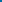  STEP 3: If there are no errors and you are ready to file, confirm the Primary Email Address for Correspondence, displayed below. To make changes to this email address, use the navigation buttons below to return to the appropriate page in the form and update either the attorney's email address, if appointed, or the applicant owner's/holder's email address. Courtesy copies are also permitted and these email address(es) are displayed below. To update these addresses, use the navigation buttons below to return to the Correspondence Information page and enter the changes.

After you submit the form, the USPTO will send an acknowledgment of receipt to the following email address(es): STEP 4: To download and save the Request, click on the Save Form button at the bottom of this page. The information will be saved to your local drive. To begin the submission process with saved data, you must open a new form, and click on the "Browse/Choose File" button displayed on the initial form wizard page, at "[OPTIONAL] To access previously-saved data, use the "Browse/Choose File" button below to access the file from your local drive." REMINDER: Do NOT try to open the saved .obj/.xml form directly. You must return to the very first page of the form, as if starting a brand new form, and then use the specific "Browse/Choose File" button on that page to import the saved file. Clicking on the "Continue" button at the bottom of that first page will then properly open the saved version of your form. STEP 5: Read and check the following:

 STEP 6: If you are ready to file electronically:
Click on the Pay/Submit button at the bottom of this page. NOTE: If a fee payment is required, screens for entering payment information will come up after you have clicked on the Pay/Submit button. After successful entry of payment information, you can complete the submission to the USPTO. A complete transaction will result in a screen that says SUCCESS! Within 24 hours, the email acknowledgment will also be sent.
WARNING: Click on the Pay/Submit button ONLY if you are now entirely prepared to complete the Pay/Submit process. After clicking the button, you can NOT return to the form, since you will have left the TEAS site entirely. Once in the separate payment site, you must complete the Pay/Submit process within 30 minutes. If you are not prepared to complete the process now, you should select the "Save Form" option to save your form, and then complete the Pay/Submit process later. Or, if you have discovered any error, use the "Go Back to Modify" button to make a correction. If you are not prepared to complete the process now, you should select the "Save Form" option to save your form, and then complete the Pay/Submit process later. Or, if you have discovered any error, use the "Go Back to Modify" button to make a correction.
WARNING: Fee payments by credit card may not be made from 2 a.m. to 6 a.m. Sunday, Eastern Time. If you are attempting to file during that specific period, you must use either (1) the deposit account or electronic funds transfer payment method ; or (2) the "Save Form" option to save your form, and then complete the Pay/Submit process later for a credit card payment .